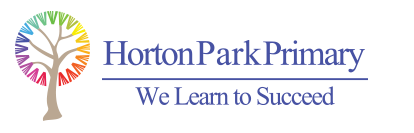                                              Long Term Planning                                       Horton Park Primary SchoolYear 1 Long Term PlanBig Ideas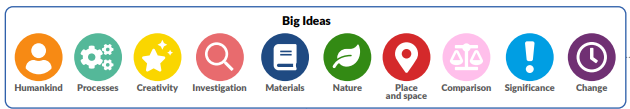 Horton Park Curriculum Drivers‘Everyone Learns to Succeed’ResilienceThe ability to recover quickly from difficulties and to never give up!ResilienceThe ability to recover quickly from difficulties and to never give up!ResilienceThe ability to recover quickly from difficulties and to never give up!Problem SolvingThe process of finding solutions to difficult or complex issuesProblem SolvingThe process of finding solutions to difficult or complex issuesProblem SolvingThe process of finding solutions to difficult or complex issuesExperiencesA range of opportunities which will support to further enhance learningExperiencesA range of opportunities which will support to further enhance learningHorton Park Curriculum Drivers‘Everyone Learns to Succeed’CommunicateShare and exchange information effectively with othersCommunicateShare and exchange information effectively with othersCommunicateShare and exchange information effectively with othersVocabularyThe technical vocabulary within the curriculum to demonstrate and enable children to talk with fluencyVocabularyThe technical vocabulary within the curriculum to demonstrate and enable children to talk with fluencyVocabularyThe technical vocabulary within the curriculum to demonstrate and enable children to talk with fluencyMutual RespectDeveloping strategies to collaborate with a range of people despite differences of opinionsMutual RespectDeveloping strategies to collaborate with a range of people despite differences of opinionsDriver Project TitleChildhoodChildhoodChildhoodBright Lights, Big CityBright Lights, Big CityBright Lights, Big CitySchool DaysSchool DaysLinked Book StudyWilfrid Gordon McDonald PartridgeBy Mem FoxWilfrid Gordon McDonald PartridgeBy Mem FoxWilfrid Gordon McDonald PartridgeBy Mem FoxTopsy and Tim Visit LondonBy Jean and Gareth AdamsonTopsy and Tim Visit LondonBy Jean and Gareth AdamsonTopsy and Tim Visit LondonBy Jean and Gareth AdamsonWhiffy Wilson: The Wolf who wouldn’t go to schoolBy Caryl HartOUT OF STOCK – New text - Miss Molly’s School of MannersWhiffy Wilson: The Wolf who wouldn’t go to schoolBy Caryl HartOUT OF STOCK – New text - Miss Molly’s School of MannersEntry PointOption 2 Alternative Start - Following this investigation, reveal the historical narrative of each artefact using the Childhood items presentation and Childhood items teacher information. Invite the children to make comparisons with their lives, for example, thinking about how the toys, books and other objects are similar or different from items from their childhoods.Option 2 Alternative Start - Following this investigation, reveal the historical narrative of each artefact using the Childhood items presentation and Childhood items teacher information. Invite the children to make comparisons with their lives, for example, thinking about how the toys, books and other objects are similar or different from items from their childhoods.Option 2 Alternative Start - Following this investigation, reveal the historical narrative of each artefact using the Childhood items presentation and Childhood items teacher information. Invite the children to make comparisons with their lives, for example, thinking about how the toys, books and other objects are similar or different from items from their childhoods.Local Walk / BradfordLocal Walk / BradfordLocal Walk / BradfordBradford Industrial MuseumBradford Industrial MuseumExit PointBankfield MuseumBankfield MuseumBankfield MuseumRoyal Role PayRoyal Role PayRoyal Role PaySchools in the Future – Build your own schoolSchools in the Future – Build your own schoolScienceCurriculum 22Everyday MaterialsHuman SensesHuman SensesSeasonal ChangesSeasonal ChangesSeasonal ChangesPlant PartsAnimal PartsHistoryCurriculum 22Childhood(Driver Project)Childhood(Driver Project)Childhood(Driver Project)Retrieval PracticeRetrieval PracticeRetrieval PracticeSchool Days(Driver Project)School Days(Driver Project)GeographyCurriculum 22Our Wonderful WorldOur Wonderful WorldOur Wonderful WorldBright Lights, Big City(Driver Project)Bright Lights, Big City(Driver Project)Bright Lights, Big City(Driver Project)Retrieval PracticeRetrieval PracticeArtCurriculum 22Mix ItFunny Faces and Fabulous FeaturesFunny Faces and Fabulous FeaturesRays and SunraysRays and SunraysRays and SunraysStreet ViewStreet ViewDesign Technology Curriculum 22Shade and ShelterShade and ShelterShade and ShelterTaxi!Taxi!Taxi!Chop, Slice and MashChop, Slice and MashComputingNCCE – Teach ComputingComputing systems and networks – Technology around usComputing systems and networks – Technology around usCreating media – Digital paintingData and information – Grouping dataData and information – Grouping dataProgramming A – Moving a robotCreating media – Digital writingProgramming B - Programming animationsComputingNCCE – Teach ComputingInformation LiteracyOnline SafetyInformation LiteracyOnline SafetyInformation LiteracyOnline SafetyInformation LiteracyOnline SafetyInformation LiteracyOnline SafetyInformation LiteracyOnline SafetyInformation LiteracyOnline SafetyInformation LiteracyOnline SafetyPSHEYou, Me, PSHEPhysical Health and Wellbeing: Fun TimesKeeping Safe and Managing Risk: Feeling SafeKeeping Safe and Managing Risk: Feeling SafeIdentity, Society and Equality: Me and OthersDrug, Alcohol and Tobacco Education:What do we put into and on to bodies?Drug, Alcohol and Tobacco Education:What do we put into and on to bodies?Mental Health and Emotional Wellbeing: FeelingsCareers, Financial Capability and Economic Wellbeing: My MoneyMusicCharangaHey You!Rhythm in the Way we Walk and Banana RapRhythm in the Way we Walk and Banana RapIn the GrooveRound and RoundRound and RoundYour ImaginationReflect, Rewind and ReplayingREBelieving and BelongingWhich books and stories are special?How do we celebrate special events?Which books and stories are special?How do we celebrate special events?Which books and stories are special?How do we celebrate special events?What does it mean to belong to a church or mosque?What does it mean to belong to a church or mosque?What does it mean to belong to a church or mosque?How and why do we care for others?Who brought messages about God and what did they say?How and why do we care for others?Who brought messages about God and what did they say?PEJasmine Real PECognitiveCreativeCreativeSocialPhysicalPhysicalHealth and FitnessPersonalT4L/ Oracy/ Presenting/ Debate Show and Tell Presentation – L.Q. How do I play with my toy?Show and Tell Presentation – L.Q. How do I play with my toy?Show and Tell Presentation – L.Q. How do I play with my toy?Formal ‘Received Pronunciation’- Royal Role PlayFormal ‘Received Pronunciation’- Royal Role PlayFormal ‘Received Pronunciation’- Royal Role PlayRole Play – L.Q. How did children learn in the past? How do we learn know?Role Play – L.Q. How did children learn in the past? How do we learn know?Memorable ExperiencesOption 2 Alternative Start – (See Above)Bankfield MuseumOption 2 Alternative Start – (See Above)Bankfield MuseumOption 2 Alternative Start – (See Above)Bankfield MuseumLocal Walk / BradfordRoyal Role PayLocal Walk / BradfordRoyal Role PayLocal Walk / BradfordRoyal Role PayBradford Industrial MuseumSchools in the Future – Build your own schoolBradford Industrial MuseumSchools in the Future – Build your own school